ЕГЭ задание 40.1 (ТЕОРИЯ) 2021-2022ГГРазвёрнутое письменное высказывание с элементами рассуждения.В задании 40.1 необходимо написать развёрнутое письменное высказывание с элементами рассуждения на основе таблицы/диаграммы  или  просто “проект” и выразить своё мнение по теме проекта.   +/60 мин/14 баллов./ВЫСОКИЙ УРОВЕНЬ! Imagine that you are doing a project on the most preferable places for teenagers to visit together. You have found some data on the subject — the results of the opinion polls (see the table below).Comment on the data in the table and give your opinion on the subject of the project.Write 200–250 words.Use the following plan:— make an opening statement on the subject of the project;— select and report 2–3 facts;— make 1–2 comparisons where relevant and give your comments;— outline a problem that can arise with having a rest and suggest a way of solving it;— conclude by giving and explaining your opinion on the importance of relaxing well in our lives.Разберем подробнее:Mind the trap! Data  (данные,сведения)  - это множественное число, т. е. these (some) data."the data is..." и "the data are  являются общепринятыми и одинаково приемлемыми. Содержание проекта:Вступление по теме проекта.Описание двух-трех фактов из таблицы/графика.Одно-два сравнения.Обозначить  проблему, связанную с темой проекта и предложить способ решить эту проблему.Заключение с выражением собственного мнения по заявленной теме.                                                   Вступление (параграф №1)Начинается с общей фразы по теме. Вступление состоит из 3 предложений и знакомит нас с проблемой, указанной в самом задании. Например, тема «which places are most preferable for teenagers to visit together ».  Значит, нам нужно использовать эту фразу в наш проект (или заменить на синоним). Также нужно упомянуть, что ВЫ делаете проект, нашли материалы или сами собрали  данные и сейчас про  это будете рассказывать анализируя.I have decided to do a project on the topic of our project which places are most preferable for teenagers to visit together and  have  gathered some information on the topic. The data I have collected is presented below with my analysis and comments. Еще клише для этого абзаца:Основные особенности графика (параграф №2)Обобщаем. Здесь предлагается указать 2-3 факта из графика /таблицыAs it is evident from the table  67,5%  of  teenagers  prefer street food  to all other places , while   cinemas and public parks are the least popular  among youngsters nowadays.  The figures are   31,6 %  and  18,4 % respectively.Клише:Сравнения (параграф №3)Проанализировать данные и представить  пару любых сравнений. Comparing the data given in the chart, it becomes obvious that  overall trend  demonstrates a variety of places to visit,  and there is  a drastic difference  between street food and coffee shops with 67,5 % and 49,4% respectively. Both trade center and coffee shops are equally preferred by teenagers and the received 46,3% and 49,4% with a slight difference of 3,1%.Проблема + решение (параграф №4)Здесь нужно обозначить проблему, связанную с отсутствием желания посещать определенные места досуга  и предложить путь/пути её решения.  То есть, проблема вытекает  их данных таблицы или диаграммы. Проблема не обязательно связана с подростками, главное она должна быть про места досуга подростков! Еще раз подчеркну, что нужно указать и проблему и решение! Taking into account the above analysis, I can clearly state that choosing places to visit outdoors can be an issue. The chart clearly illustrates it. Modern teenagers choose cozy indoor  places  where they can chat and have a snack. Young people spend little time outdoors. As a solution to this problem, I would recommend   to attract teenagers to a healthy lifestyle. It is necessary to   organize many activities to bring them closer to nature, such as: jogging, cycling, having a picnic, doing yoga, playing football. Клише для абзаца:Заключение + мнение (параграф №5Предлагается высказать собственное мнение на предложенную тему.In conclusion, in my personal opinion I would like to say that getting together and having fun has become an important part of  human life. Young people should have a good and cheap rest after the hectic school week.ПримечаниеПри ответе на задание 40 не допускаются сокращенные формы. Считаются все слова, включая артикли.Как писать числительные?  Цифрами.25%, 100% и т.п. считаются как одно слово;
Числительные, выраженные словами, такие как  good-looking, well-bred, English-speaking, twenty-five,  считаются как одно слово;
сокращения, например USA, e-mail, TV, CD-rom, считаются как одно слово.Приветствуются сложные структуры, модальные глаголы.Если  слово написано неразборчиво - слово считается написанным неверно.Во всей письменной части экзамена ученик может выбрать либо британский , либо американский вариант написания слова и придерживаться выбранного варианта до конца.Colour/ color, favourite/ favoriteНорма слов 200—250. Допустимый объем с учетом 10% составляет 185—275 слов.  Если ученик превысит порог в 275 слов - эксперт отчеркнет 250-е слово и дальше проверять не будет. То есть, если за 250 словами остались контраргументы или заключение, они   не будут засчитаны и максимум за этот критерий вам не видать.Критерии оцениванияКоммуникативная задача и организация текста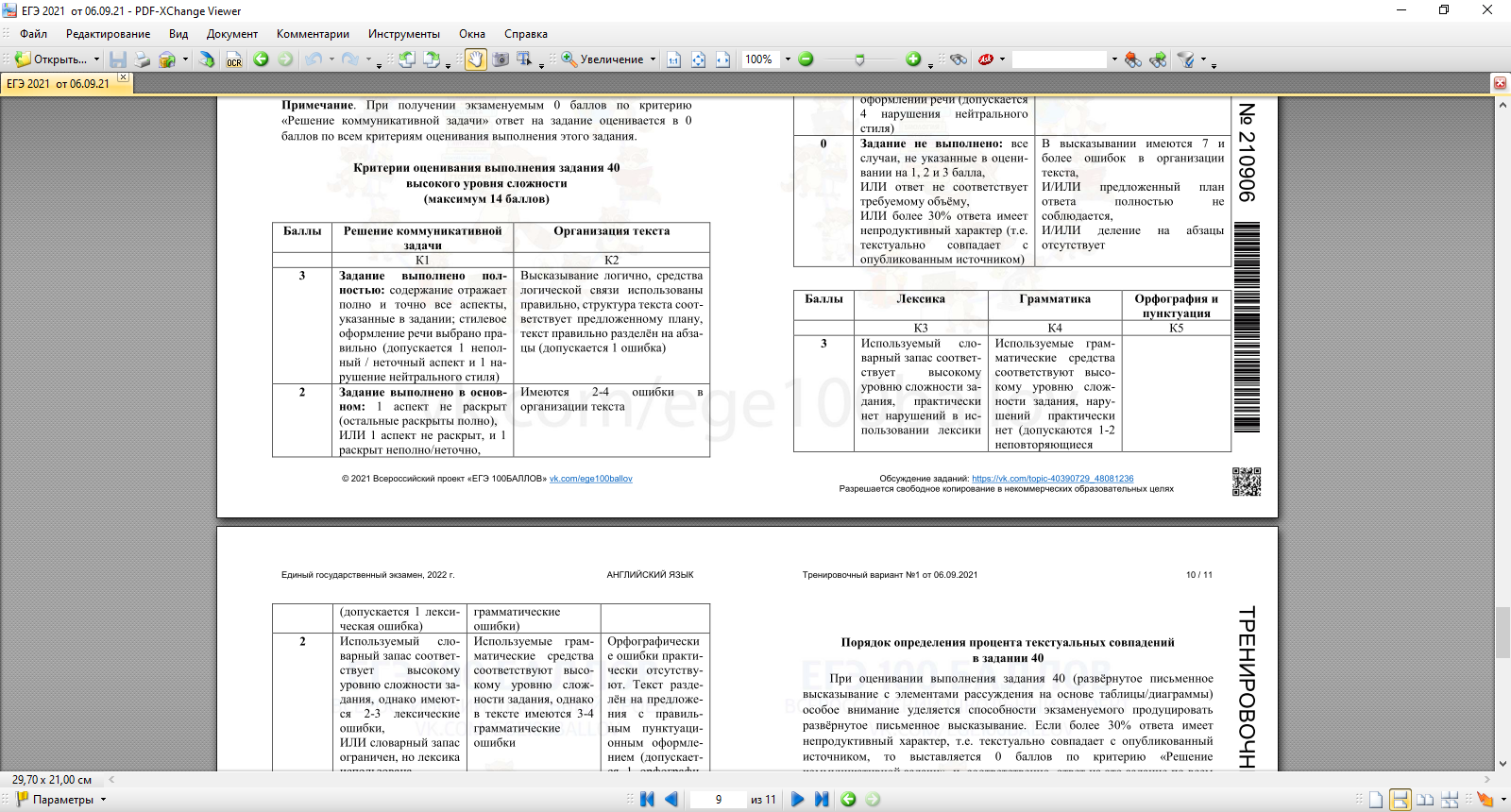 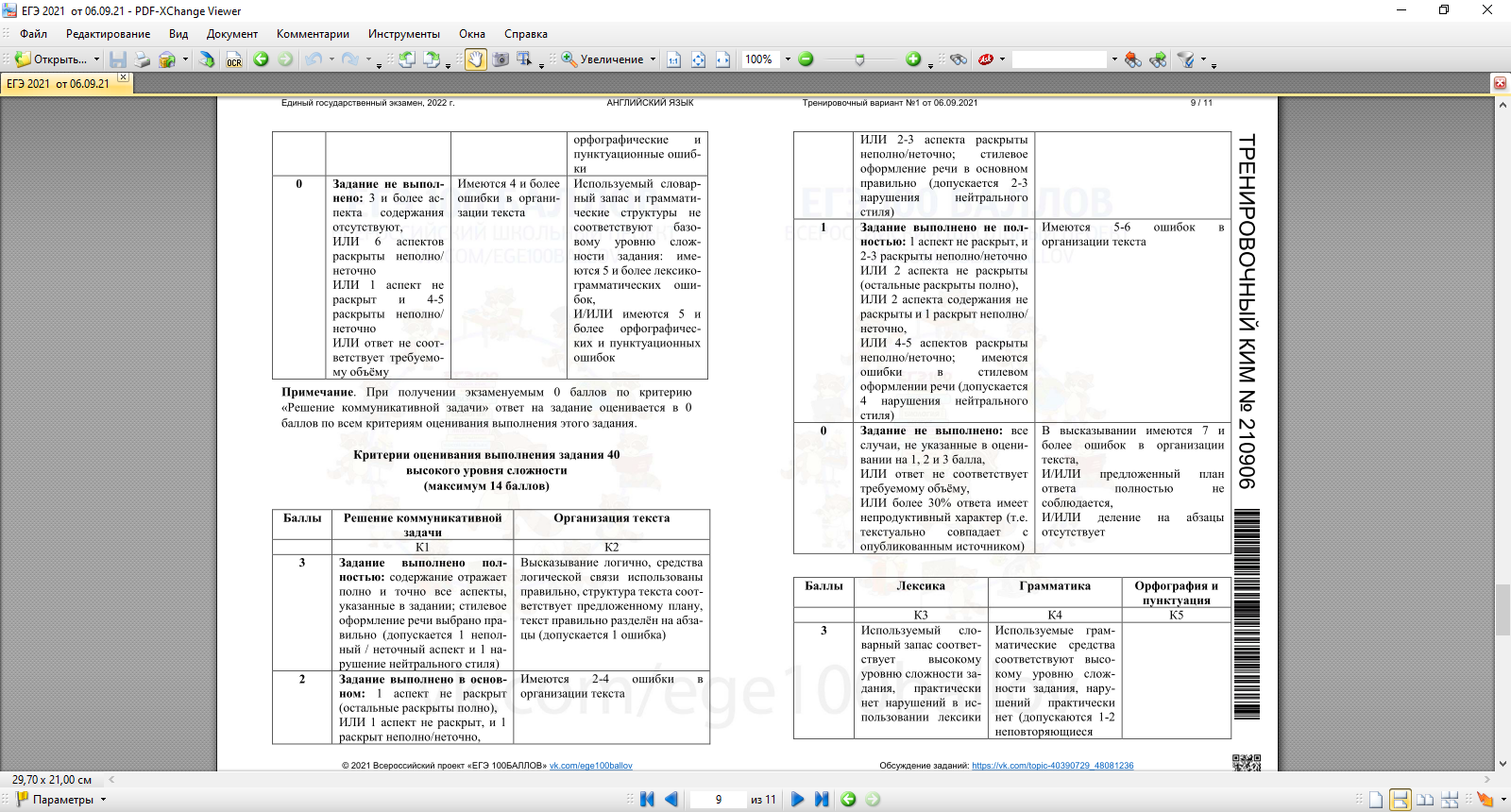 Лексика. Грамматика.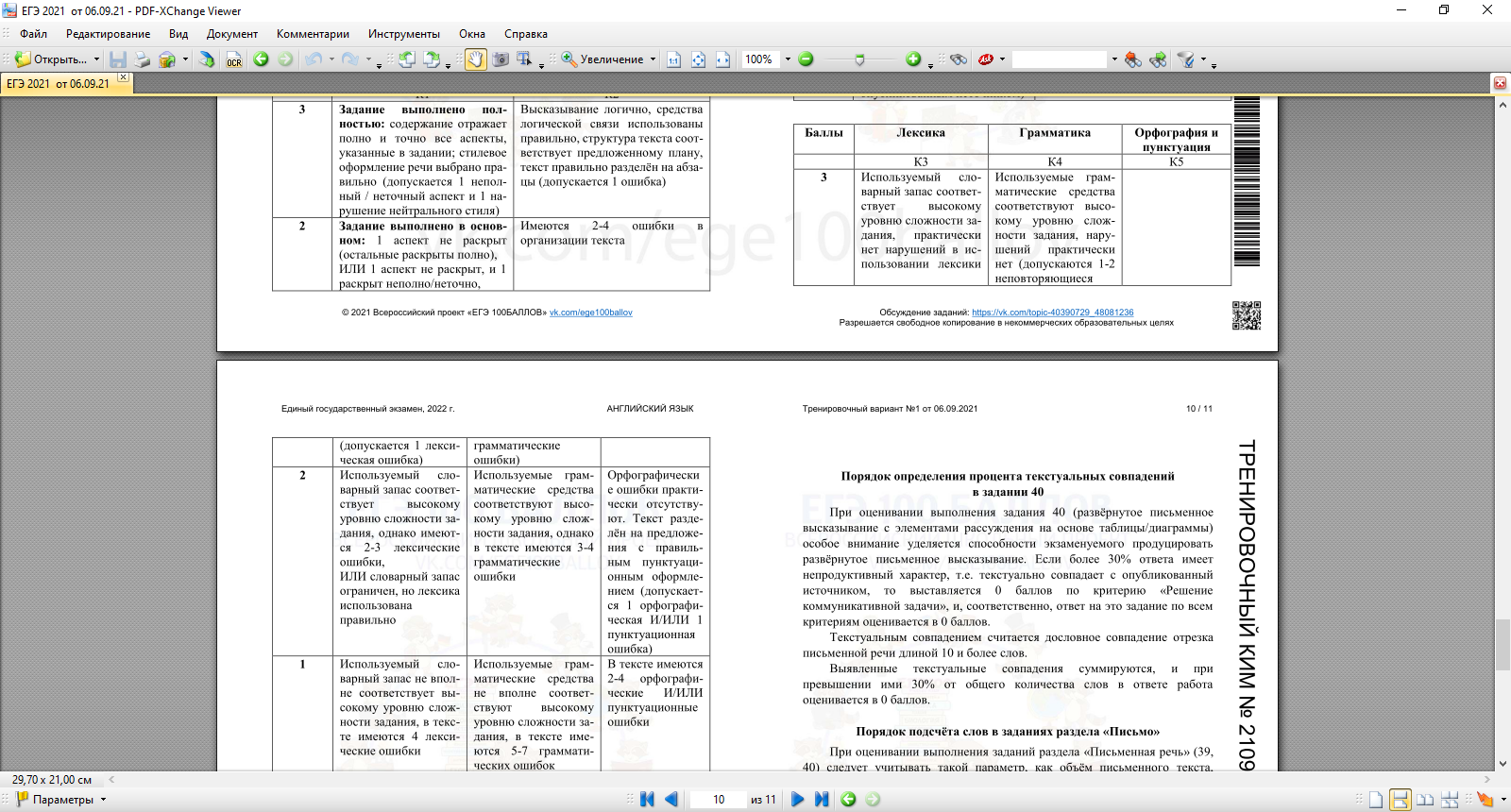 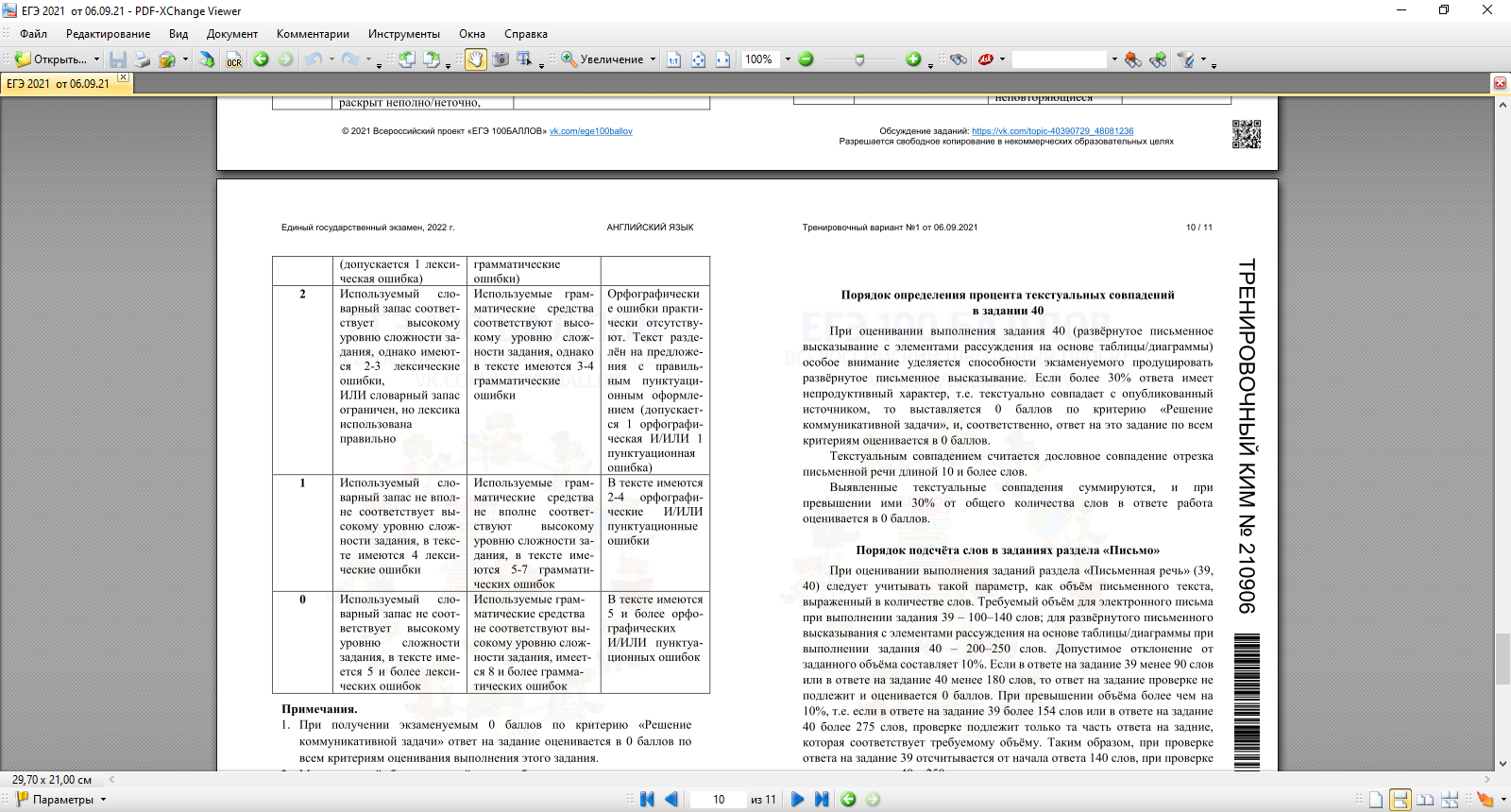 При получении экзаменуемым 0 баллов  по критерию « Решение коммуникативной задачи» ответ на задание оценивается в 0 баллов по всем критериям оценивания выполнения этого задания.Желаем успеха!PlacesNumber of respondents (%)Street food67,5Coffee shops49,4Trade center46,3Cinemas31,6Public parks18,4It is well known that (topic)Nowadays more and more people (action connected with the topic) Nowadays it is impossible to imagine … without …(Topic) plays an important role in our lifethe main features of this table/graph/pie chart one can see from the poll that …the most popular … the least popular …looking at the main features …another  striking  feature is …if we look at the graph/table/pie chart, we can see …in comparison/ in contrast, …on the other hand …/ However, …  not as … aswhile/ whereas / although / butthe main problem with … is …the main problem faced by … is …the foremost problem here is …general solutions centre around …one effective solution to deal with … is …a solution that can prove successful is …Выражения для подведения итогов:To conclude/ sum up/ summariseAll in all…All things considered…Taking all this into account/ consideration…In short/ conclusion …Клише для выражения своего мнения:I believe that …I am convinced that …I strongly believe that …Personally, I think that …In my opnion, …In my view, …